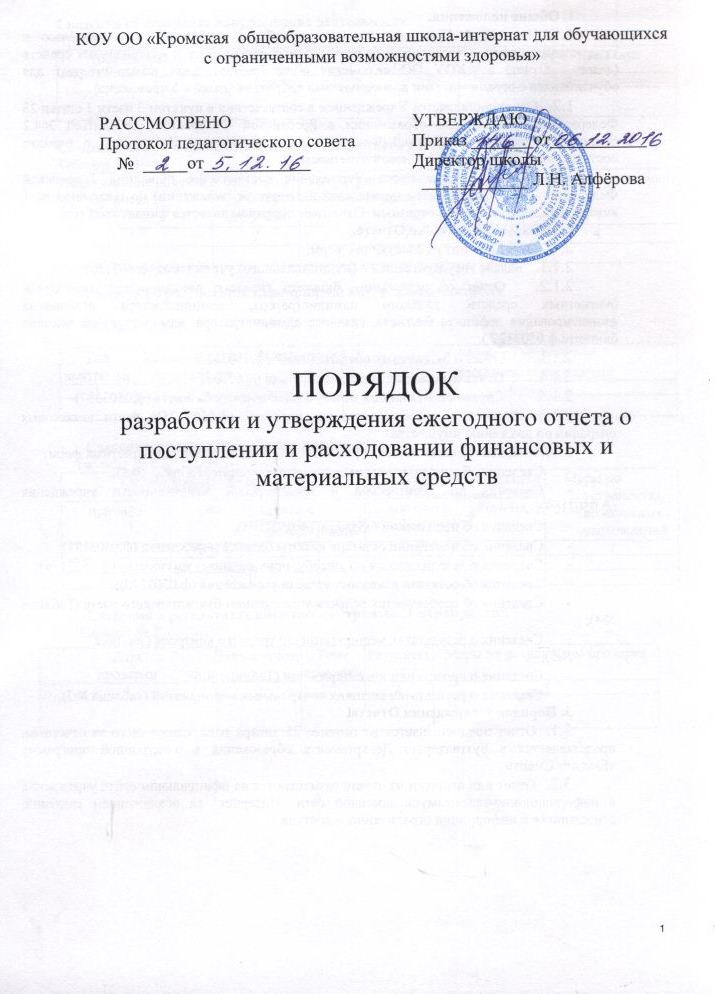 КОУ ОО «Кромская  общеобразовательная школа-интернат для обучающихся с ограниченными возможностями здоровья»ПОРЯДОКразработки и утверждения ежегодного отчета о поступлении и расходовании финансовых и материальных средств 1. Общие положения.Настоящий Порядок устанавливает общие требования к составлению и утверждению отчета о поступлении и расходовании финансовых и материальных средств (далее – Отчет) в  КОУ ОО «Кромская общеобразовательная школа-интернат для обучающихся с ограниченными возможностями здоровья» (далее – Учреждение).Отчет составляется Учреждением в соответствии с пунктом 3 части 3 статьи 28 Федерального закона «Об образовании в Российской Федерации», со статьей 264.2 бюджетного кодекса Российской Федерации, с требованиями Инструкции о порядке составления и представления годовой отчетности.Отчет о деятельности Учреждения составляется в валюте Российской Федерации – в рублях (в части показателей в денежном выражении) по состоянию на 1 января года, следующего за отчетным. Отчетным периодом является финансовый год.2. Порядок составления Отчета.Отчет состоит из следующих форм:Баланс государственного (муниципального) учреждения (ф.503130);Отчет об исполнении бюджета главного распорядителя ,получателя бюджетных средств, главного администратора, администратора источников финансирования дефицита бюджета, главного администратора ,администратора доходов бюджета ф 0503127 );Отчет о бюджетных обязательствах (ф.0503128)Отчет о движении денежных средств (ф 0503123)Справочная таблица к отчету об исполнении бюджета (ф.0503387) Справка по консолидируемым расчетам (ф.0503125)в части некассовых операций по движению имущества.Пояснительная записка (ф.0503160) в составе следующих отчетных форм:Сведения об основных направлениях деятельности (Таблица № 1);Сведения по дебиторской и кредиторской задолженности учреждения (ф.0503169);Сведения об исполнении бюджета  (ф.0503164);Сведения об изменении остатков валюты баланса учреждения (ф.0503173);Сведения о задолженности по ущербу, причиненному имуществу (ф.0503176);Сведения об остатках денежных средств учреждения (ф.0503179);Сведения об особенностях ведения учреждением бухгалтерского учета (Таблица №4);Сведения о результатах мероприятий внутреннего контроля (таблица№5);Сведения о проведении инвентаризаций (Таблица №6);Сведения о результатах внешних контрольных мероприятий (таблица №7).3. Порядок утверждения Отчета.Отчет предоставляется не позднее 25 января года, следующего за отчетным, представляется в бухгалтерию Департамента образования в электронной программе «Бюджет Смарт»Отчет или выписки из отчета размещаются на официальном сайте учреждения в информационно-телекоммуникационной сети "Интернет" за исключением сведений, относящихся к информации ограниченного доступа.Сведения об основных направлениях деятельностиСведения об особенностях ведения бухгалтерского учетаТаблица № 4Сведения о результатах мероприятий внутреннего контроляТаблица № 5Сведения о проведении инвентаризацийТаблица № 6Сведения о результатах внешних контрольных мероприятийТаблица № 7РАССМОТРЕНО	Протокол педагогического совета     №  _____от____________УТВЕРЖДАЮПриказ _______от___________Директор школы  ____________ Л.Н. Алфёрова Наименование цели деятельностиКраткая характеристикаПравовое обоснование123Наименование объекта учетаКод счета бухгалтерского учетаХарактеристика метода оценки и момент отражения операции в учетеПравовое обоснование1234ТипконтрольныхмероприятийНаименованиемероприятияВыявленныенарушенияМеры по устранению выявленных нарушений1234Проведение инвентаризацииПроведение инвентаризацииПроведение инвентаризацииПроведение инвентаризацииРезультат инвентаризации (расхождения)Результат инвентаризации (расхождения)Меры по устранению выявленных расхожденийпричинадатаприказ о проведенииприказ о проведениикод счета бюджетного учетасумма,рубМеры по устранению выявленных расхожденийпричинадатаномердатакод счета бюджетного учетасумма,рубМеры по устранению выявленных расхождений1234567ДатапроверкиНаименованиеконтрольногоорганаТемапроверкиРезультатыпроверкиМеры по результатам проверки12345